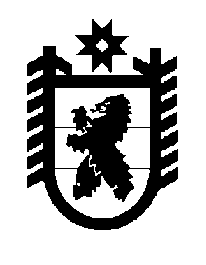 Российская Федерация Республика Карелия    ПРАВИТЕЛЬСТВО РЕСПУБЛИКИ КАРЕЛИЯПОСТАНОВЛЕНИЕот  25 октября 2019 года № 398-Пг. Петрозаводск О внесении изменений в постановление Правительства 
Республики Карелия от 23 июля 2018 года № 267-ППравительство Республики Карелия п о с т а н о в л я е т:Внести в Порядок предоставления из бюджета Республики Карелия субсидий на реализацию дополнительных мероприятий по поддержке субъектов малого и среднего предпринимательства юридическим лицам (кроме некоммерческих организаций), индивидуальным предпринимателям, физическим лицам – производителям товаров, работ, услуг, утвержденный постановлением Правительства Республики Карелия от 23 июля 2018 года 
№ 267-П «Об утверждении Порядка предоставления из бюджета Республики Карелия субсидий на реализацию дополнительных мероприятий по поддержке субъектов малого и среднего предпринимательства юридическим лицам (кроме некоммерческих организаций), индивидуальным предпринимателям, физическим лицам – производителям товаров, работ, услуг» (Собрание законодательства Республики Карелия, 2018, № 7, ст. 1491; № 10, ст. 2095; Официальный интернет-портал правовой информации (www.pravo.gov.ru), 
19 апреля 2019 года, № 1000201904190005), следующие изменения:	1) пункт 1 дополнить словами «(далее – государственная программа)»;2) пункт 4 изложить в следующей редакции:«4. Субсидия предоставляется в целях возмещения затрат в связи с производством (реализацией) товаров, выполнением работ, оказанием услуг в рамках подпрограммы 2 «Развитие малого и среднего предпринимательства» государственной программы:1) компенсации затрат субъектов малого и среднего предпринимательства на электроэнергию;2) возмещения части затрат субъектов малого и среднего предпринимательства на технологическое присоединение к объектам электросетевого хозяйства, сетям газоснабжения, водоснабжения и водоотведения;3) возмещения части затрат субъектов малого и среднего предпринимательства на приобретение ледозаливочных машин;4) возмещения части затрат субъектов малого и среднего предпринимательства на приобретение оборудования для производства пищевых продуктов, текстильных изделий, одежды, игр и игрушек, деревянных строительных конструкций и столярных изделий, производства мебели для офисов и предприятий торговли, резки, обработки и отделки камня, сбора, обработки и утилизации отходов, обработки вторичного сырья, размещения, обезвреживания, транспортирования и накопления отходов, производства гофрированной бумаги и картона, бумажной и картонной тары, готовых металлических изделий, кроме машин и оборудования;5) возмещения части затрат субъектов малого и среднего предпринимательства на создание объектов, предназначенных для проживания туристов, в том числе создание гостевых комнат, гостевых домов, несамоходных плавучих сооружений;6) компенсации затрат субъектов малого и среднего предпринимательства на покупку туристических автобусов в целях осуществления деятельности туристических агентств и предоставления услуг в сфере туризма;7) возмещения части затрат субъектов малого и среднего предпринимательства, осуществляющих деятельность в сфере экологического туризма, в целях создания туристских ресурсов;8) компенсации затрат субъектов малого и среднего предпринимательства на сохранение объектов культурного наследия (памятников истории и культуры) народов Российской Федерации (далее – объекты культурного наследия), включенных в единый государственный реестр объектов культурного наследия (памятники истории и культуры) народов Российской Федерации, и выявленных объектов культурного наследия;9) возмещения части затрат субъектов малого и среднего предпринимательства на содержание и разведение охотничьих ресурсов в полувольных условиях и искусственно созданной среде обитания в части создания питомников диких животных, вольеров и иных необходимых объектов охотничьей инфраструктуры, в том числе ограждений;10) возмещения части затрат субъектов малого и среднего предпринимательства на строительство и (или) реконструкцию объектов дорожного сервиса;11) возмещения части затрат субъектов малого и среднего предпринимательства на добровольную сертификацию продукции;12) возмещения части затрат субъектов малого и среднего предпринимательства на приобретение оборудования в целях осуществления производства с использованием труда осужденных на территориях учреждений, исполняющих наказания;13) возмещения части затрат субъектов малого и среднего предпринимательства, осуществляющих розничную торговлю продовольственными товарами, маркированными знаком «Сделано в Карелии»;14) возмещения части затрат субъектов малого и среднего предпринимательства, оказывающих услуги в сфере активного туризма, в части приобретения специализированной техники (снегоходы, мотоциклы, квадроциклы, велосипеды, катамараны, рафты, байдарки, каяки, плоты, моторные и безмоторные суда, судна, судна на воздушной подушке), а также приобретения или создания передвижных сооружений для зимней рыбалки на льду;15) возмещения части затрат субъектов малого и среднего предпринимательства, осуществляющих деятельность в сфере ремесленничества, в том числе производства изделий народных художественных промыслов, включая приобретение оборудования, расходных материалов и инструментов, необходимых для изготовления ремесленной продукции, возмещения затрат на аренду помещений, необходимых для изготовления и (или) реализации ремесленной продукции, приобретение торгового оборудования для ее реализации;16) компенсации затрат субъектов малого и среднего предпринимательства на строительство и (или) реконструкцию зданий и сооружений, предназначенных для промышленного производства;17) возмещения части затрат субъектов малого и среднего предпринимательства, оказывающих следующие услуги: образование в области культуры, образование в области спорта и отдыха, дошкольное образование, стирка и химическая чистка текстильных и меховых изделий, услуги парикмахерских и салонов красоты, уход за престарелыми и инвалидами с обеспечением проживания, услуги в сфере информационных технологий, физкультурно-оздоровительная деятельность, деятельность в области здравоохранения, деятельность многоцелевых центров и подобных заведений с преобладанием культурного обслуживания;18) компенсации части затрат субъектов малого и среднего предпринимательства по уплате лизинговых платежей по договорам финансовой аренды (лизинга), заключенным с российскими лизинговыми организациями;19) компенсации части затрат субъектов малого и среднего предпринимательства по уплате процентов по кредитным договорам, заключенным с российскими кредитными организациями, а также по договорам микрозайма, заключенным с государственными микрофинансовыми организациями;20) возмещения части затрат субъектов малого и среднего предпринимательства, осуществляющих деятельность в сфере производства и проката кино- и видеофильмов, демонстрации кинофильмов.»;3) в пункте 7 слова «, предусматривающего согласие получателя субсидии на осуществление проверок Министерством и уполномоченным органом государственного финансового контроля соблюдения условий, целей и порядка предоставления субсидий» исключить;4) в абзаце четвертом пункта 8 слово «банкротства» заменить словами 
«в отношении их не введена процедура банкротства, деятельность получателя субсидии не приостановлена в порядке, предусмотренном законодательством Российской Федерации»; 5) пункт 9 признать утратившим силу;6) в пункте 10:абзац первый изложить в следующей редакции:«10. Соглашение заключается при условии принятия получателем субсидии обязательств по достижению установленных Министерством в соглашении значений показателей, необходимых для достижения результатов предоставления субсидии  (далее – показатели, результаты).»;в абзаце втором цифру «2» заменить цифрами «10»;в абзаце третьем цифру «2» заменить цифрой «3»;7) в пункте 11 слово «приложением» заменить словами 
«приложением 1»;8) пункты 12 – 13 изложить в следующей редакции:  «12. Субсидия предоставляется на основании документального подтверждения получателем субсидии затрат, подлежащих возмещению:1) при компенсации затрат субъектов малого и среднего предпринимательства на электроэнергию – на оплату фактически потребленной электроэнергии при условии осуществления получателем субсидии следующих видов экономической деятельности:производства пищевых продуктов;производства изделий народных художественных промыслов;2) при возмещении части затрат субъектов малого и среднего предпринимательства на технологическое присоединение к объектам электросетевого хозяйства, сетям газоснабжения, водоснабжения и водоотведения – на оплату фактически понесенных расходов на технологическое присоединение к объектам электросетевого хозяйства, сетям газоснабжения, водоснабжения и водоотведения;3) при возмещении части затрат субъектов малого и среднего предпринимательства на приобретение ледозаливочных машин – на оплату фактически понесенных расходов на приобретение ледозаливочных машин, льдоуборочных комбайнов, предназначенных для заливки льда, при условии осуществления получателем субсидии следующих видов экономической деятельности:деятельности туристических агентств и прочих организаций, предоставляющих услуги в сфере туризма;деятельности в области культуры, спорта, организации досуга и развлечений;4) при возмещении части затрат субъектов малого и среднего предпринимательства на приобретение оборудования для производства пищевых продуктов, текстильных изделий, одежды, игр и игрушек, деревянных строительных конструкций и столярных изделий, производства мебели для офисов и предприятий торговли, резки, обработки и отделки камня, сбора, обработки и утилизации отходов, обработки вторичного сырья, размещения, обезвреживания, транспортирования и накопления отходов, производства гофрированной бумаги и картона, бумажной и картонной тары, готовых металлических изделий, кроме машин и оборудования, – на оплату фактически понесенных расходов на приобретение оборудования, предназначенного к использованию в целях заявленных видов деятельности и относящегося ко второй – десятой амортизационным группам в соответствии с Классификацией основных средств, включаемых в амортизационные группы, утвержденной постановлением Правительства Российской Федерации от 1 января 2002 года 
№ 1 «О Классификации основных средств, включаемых в амортизационные группы»;5) при возмещении части затрат субъектов малого и среднего предпринимательства на создание объектов, предназначенных для проживания туристов, в том числе создание гостевых комнат, гостевых домов, несамоходных плавучих сооружений:на строительство и реконструкцию объектов, предназначенных для проживания туристов, в том числе гостевых комнат, гостевых домов, при условии, что указанные объекты не относятся к жилищному фонду;на приведение помещений, зданий, строений и сооружений в соответствие нормативным требованиям в целях последующего использования в качестве объектов, предназначенных для проживания туристов, в том числе гостевых комнат, гостевых домов;на благоустройство территории, прилегающей к объектам, предназначенным для проживания туристов;на создание площадки с твердым покрытием для кратковременной парковки автотранспорта, пешеходных дорожек, причалов, ограждений, обеспечение освещения в вечернее время объектов, предназначенных для проживания туристов, в том числе гостевых комнат, гостевых домов, несамоходных плавучих сооружений;на приобретение,  изготовление, доставку, сборку и (или) установку несамоходных плавучих сооружений, предназначенных для проживания туристов;6) при компенсации затрат субъектов малого и среднего предпринимательства на покупку туристических автобусов в целях осуществления деятельности туристических агентств и предоставления услуг в сфере туризма, удовлетворяющих следующим требованиям:количество посадочных мест – не менее 25 единиц;экологический класс транспортного средства – не ниже Евро-5;наличие установленного оборудования: кондиционера с индивидуальной подачей воздуха, багажного отделения повышенной вместимости, телевизора, акустической системы с микрофоном, сидений с индивидуальными откидными столиками;7) при возмещении части затрат субъектов малого и среднего предпринимательства, осуществляющих деятельность в сфере экологического туризма, в целях создания туристских ресурсов – на оплату фактически понесенных расходов:на обустройство экологических туристских троп (строительство лестниц, деревянных беседок, деревянных скамеек, смотровых площадок, защитных ограждений, санитарно-гигиенических помещений, информационных знаков на пути следования пешеходных маршрутов, проходящих по экологическим  туристским тропам);на строительство и обустройство экологических туристских приютов (мест размещения для круглогодичного или сезонного проживания туристов, следующих по экологическим маршрутам) с оборудованием мест для ночлега, питания, санитарно-гигиенического обслуживания;на создание экологических туристских стоянок (с оборудованием мест для устройства кострища, строительством деревянных беседок и навесов, мест питания, санитарно-гигиенического обслуживания);8) при компенсации затрат субъектов малого и среднего предпринимательства на сохранение объектов культурного наследия, включенных в единый государственный реестр объектов культурного наследия (памятники истории и культуры) народов Российской Федерации, и выявленных объектов культурного наследия – на оплату фактически понесенных расходов на сохранение объекта культурного наследия, предусматривающих консервацию, ремонт, реставрацию, приспособление объекта культурного наследия для современного использования;9) при возмещении части затрат субъектов малого и среднего предпринимательства на содержание и разведение охотничьих ресурсов в полувольных условиях и искусственно созданной среде обитания в части создания питомников диких животных, вольеров и иных необходимых объектов охотничьей инфраструктуры, в том числе ограждений, – на оплату фактически понесенных расходов на приобретение, строительство ограждений для вольеров; 10) при возмещении части затрат субъектов малого и среднего предпринимательства на строительство и (или) реконструкцию объектов дорожного сервиса – на строительство и (или) реконструкцию зданий, строений, сооружений, иных объектов, предназначенных для обслуживания участников дорожного движения по пути следования (автозаправочные станции, автостанции, автовокзалы, гостиницы, кемпинги, мотели, пункты общественного питания, станции технического обслуживания, а также необходимые для их функционирования места отдыха и стоянки транспортных средств);11) при возмещении части затрат субъектов малого и среднего предпринимательства на добровольную сертификацию продукции –  на оплату фактически понесенных расходов при прохождении сертификации для получения разрешения на применение знака соответствия системе добровольной сертификации продукции «Сделано в Карелии»;12) при возмещении части затрат субъектов малого и среднего предпринимательства на приобретение оборудования в целях осуществления производства с использованием труда осужденных на территориях учреждений, исполняющих наказания, – на оплату фактически понесенных расходов на приобретение  оборудования, относящегося ко второй – десятой амортизационным группам в соответствии с Классификацией основных средств, включаемых в амортизационные группы, утвержденной постановлением Правительства Российской Федерации от 1 января 2002 года 
№ 1 «О Классификации основных средств, включаемых в амортизационные группы»;13) при возмещении части затрат субъектов малого и среднего предпринимательства, осуществляющих розничную торговлю продовольственными товарами, маркированными знаком «Сделано в Карелии», при условии, что доля указанных товаров составляет не менее 75% 
от товарооборота или торгового ассортимента, – на оплату фактически понесенных расходов:на приобретение торгового оборудования;на изготовление, монтаж и  демонтаж торгового объекта;на транспортные расходы по доставке продовольственных товаров, маркированных знаком «Сделано в Карелии»;на изготовление презентационных материалов, буклетов;на аренду выставочного оборудования и помещений, в том числе выставочных площадей; 14) при возмещении части затрат субъектов малого и среднего предпринимательства, оказывающих услуги в сфере активного туризма, – на оплату фактически понесенных расходов на приобретение специализированной техники (снегоходы, мотоциклы, квадроциклы, велосипеды, катамараны, рафты, байдарки, каяки, плоты, моторные и безмоторные суда, судна, судна на воздушной подушке), а также приобретение или создание передвижных сооружений для зимней рыбалки на льду;15) при возмещении части затрат субъектов малого и среднего предпринимательства, осуществляющих деятельность  в сфере ремесленничества, в том числе производства изделий народных художественных промыслов, включая приобретение оборудования, расходных материалов и инструментов, необходимых для изготовления ремесленной продукции, возмещении затрат на аренду помещений, необходимых для изготовления и (или) реализации ремесленной продукции, приобретение торгового оборудования для ее реализации:на приобретение  оборудования, относящегося ко второй – десятой амортизационным группам в соответствии с Классификацией основных средств, включаемых в амортизационные группы, утвержденной постановлением Правительства Российской Федерации от 1 января 2002 года 
№ 1 «О Классификации основных средств, включаемых в амортизационные группы»;на приобретение расходных материалов и инструментов, необходимых для изготовления ремесленной продукции;на аренду помещений, необходимых для изготовления и (или) реализации ремесленной продукции;на  приобретение торгового оборудования для реализации ремесленной продукции;16) при компенсации затрат субъектов малого и среднего предпринимательства на строительство и (или) реконструкцию зданий и сооружений, предназначенных для промышленного производства, на оплату фактически понесенных расходов на строительство и (или) реконструкцию зданий и сооружений, предназначенных для промышленного производства;17) при возмещении части затрат субъектов малого и среднего предпринимательства, оказывающих следующие услуги: образование в области культуры, образование в области спорта и отдыха, дошкольное образование, стирка и химическая чистка текстильных и меховых изделий, услуги парикмахерских и салонов красоты, уход за престарелыми и инвалидами с обеспечением проживания, услуги в сфере информационных технологий, физкультурно-оздоровительная деятельность, деятельность в области здравоохранения, деятельность многоцелевых центров и подобных заведений с преобладанием культурного обслуживания: на оплату аренды нежилого помещения, коммунальных услуг;на текущий ремонт нежилого помещения;на приобретение оборудования, оргтехники, комплектующих, мебели, материалов, инвентаря, инструментов для осуществления предпринимательской деятельности;на изготовление и (или) приобретение рекламной продукции (визитки, брошюры, буклеты, афиши, вывески);на прохождение обучения по виду деятельности;18) при компенсации части затрат субъектов малого и среднего предпринимательства по уплате лизинговых платежей по договорам финансовой аренды (лизинга), заключенным с российскими лизинговыми организациями, – на оплату лизинговых платежей на оборудование, устройства, механизмы, транспортные средства (за исключением легковых автомобилей и воздушных судов согласно паспорту транспортного средства), станки, приборы, аппараты, агрегаты, установки, машины, относящиеся ко второй – десятой амортизационным группам в соответствии с Классификацией основных средств, включаемых в амортизационные группы, утвержденной постановлением Правительства Российской Федерации от 1 января 2002 года 
№ 1 «О Классификации основных средств, включаемых в амортизационные группы», за исключением авансового платежа;19) при компенсации части затрат субъектов малого и среднего предпринимательства по уплате процентов по кредитным договорам, заключенным с российскими кредитными организациями, а также по договорам микрозайма, заключенным с государственными микрофинансовыми организациями, – на приобретение и (или) модернизацию основных средств и (или) пополнение оборотных средств;20) при возмещении части затрат субъектов малого и среднего предпринимательства, осуществляющих деятельность в сфере производства и проката кино- и видеофильмов, демонстрации кинофильмов, – на оплату фактически понесенных расходов:на оплату услуг по декорационно-техническому оформлению, изготовлению реквизита, мебели, декораций, услуг по пошиву костюмов; на приобретение расходных материалов, в том числе негативной, позитивной и контратипной пленки, и предметов снабжения;на приобретение реквизита, постановочного реквизита, исходящего реквизита, мебели, кукол, костюмов, грима;на оплату аренды автотранспорта (игрового транспорта, спецтехники, транспорта для обеспечения съемочного процесса), натурных объектов и интерьеров, павильонов, помещений для съемок, бытовых помещений для съемочной группы, мебели, постановочного реквизита, костюмов, животных, предметов санитарных норм на съемочных площадках;на покупку и (или) аренду операторской техники, звукозаписывающей техники, осветительной техники, специальных технических приспособлений.13. Субсидия предоставляется в следующих размерах:1) при компенсации затрат субъектов малого и среднего предпринимательства на электроэнергию – не более 1 000 000 рублей на одного получателя субсидии и не более 50 процентов от произведенных затрат, указанных в подпункте 1 пункта 12 настоящего Порядка;2) при возмещении части затрат субъектов малого и среднего предпринимательства на технологическое присоединение к объектам электросетевого хозяйства, сетям газоснабжения, водоснабжения и водоотведения – не более 3 000 000 рублей на одного получателя субсидии и не более 50 процентов от произведенных затрат, указанных в подпункте 2 пункта 12 настоящего Порядка;3) при возмещении части затрат субъектов малого и среднего предпринимательства на приобретение ледозаливочных машин – не более 
3 000 000 рублей на одного получателя субсидии и не более 70 процентов от произведенных затрат, указанных в подпункте 3 пункта 12 настоящего Порядка;4) при возмещении части затрат субъектов малого и среднего предпринимательства на приобретение оборудования для производства пищевых продуктов, текстильных изделий, одежды, игр и игрушек, деревянных строительных конструкций и столярных изделий, производства мебели для офисов и предприятий торговли, резки, обработки и отделки камня, сбора, обработки и утилизации отходов, обработки вторичного сырья, размещения, обезвреживания, транспортирования и накопления отходов, производства гофрированной бумаги и картона, бумажной и картонной тары, готовых металлических изделий, кроме машин и оборудования, – не более 
2 000 000 рублей на одного получателя субсидии и не более 70 процентов 
от произведенных затрат, указанных в подпункте 4 пункта 12 настоящего Порядка;5) при возмещении части затрат субъектов малого и среднего предпринимательства на создание объектов, предназначенных для проживания туристов, в том числе создание гостевых комнат, гостевых домов, несамоходных плавучих сооружений,  – не более 1 500 000 рублей на одного получателя субсидии и не более 70 процентов от произведенных затрат, указанных в подпункте 5 пункта 12 настоящего Порядка;6) при компенсации затрат субъектов малого и среднего предпринимательства на покупку туристических автобусов в целях осуществления деятельности туристических агентств и предоставления услуг в сфере туризма – не более 3 000 000 рублей на одного получателя субсидии и 
не более 50 процентов от произведенных затрат, указанных в подпункте 6 пункта 12 настоящего Порядка;7) при возмещении части затрат субъектов малого и среднего предпринимательства, осуществляющих деятельность в сфере экологического туризма, в целях создания туристских ресурсов – не более 1 500 000 рублей на одного получателя субсидии и не более 70 процентов от произведенных затрат, указанных в подпункте 7 пункта 12 настоящего Порядка;8) при компенсации затрат субъектов малого и среднего предпринимательства на сохранение объектов культурного наследия, включенных в единый государственный реестр объектов культурного наследия (памятники истории и культуры) народов Российской Федерации, и выявленных объектов культурного наследия – не более 30 000 000 рублей на одного получателя субсидии и не более 70 процентов от произведенных затрат, указанных в подпункте 8 пункта 12 настоящего Порядка;9) при возмещении части затрат субъектов малого и среднего предпринимательства на содержание и разведение охотничьих ресурсов в полувольных условиях и искусственно созданной среде обитания в части создания питомников диких животных, вольеров и иных необходимых объектов охотничьей инфраструктуры, в том числе ограждений, – не более 
30 000 000 рублей на одного получателя субсидии и не более 70 процентов от произведенных затрат, указанных в подпункте 9 пункта 12 настоящего Порядка;10) при возмещении части затрат субъектов малого и среднего предпринимательства на строительство и (или) реконструкцию объектов пдорожного сервиса – не более 1 500 000 рублей на одного получателя субсидии и не более 70 процентов от произведенных затрат, указанных в подпункте 10 пункта 12 настоящего Порядка;11) при возмещении части затрат субъектов малого и среднего предпринимательства на добровольную сертификацию продукции – не более 
50 000 рублей на одного получателя субсидии от произведенных затрат, указанных в подпункте 11 пункта 12  настоящего Порядка;12) при возмещении части затрат субъектов малого и среднего предпринимательства на приобретение оборудования в целях осуществления производства с использованием труда осужденных на территориях учреждений,  исполняющих наказания, – не более 2 000 000 рублей на одного получателя субсидии и не более 50 процентов от произведенных затрат, указанных в подпункте 12 пункта 12 настоящего Порядка;13) при возмещении части затрат субъектов малого и среднего предпринимательства, осуществляющих розничную торговлю продовольственными товарами, маркированными знаком «Сделано в Карелии», – не более 1 000 000 рублей на одного получателя субсидии и не более 
90 процентов от произведенных затрат, указанных в подпункте 13 пункта 12  настоящего Порядка;14) при возмещении части затрат субъектов малого и среднего предпринимательства, оказывающих услуги в сфере активного туризма, в части приобретения специализированной техники (снегоходы, мотоциклы, квадроциклы, велосипеды, катамараны, рафты, байдарки, каяки, плоты, моторные и безмоторные суда, судна, судна на воздушной подушке), а также приобретения или создания передвижных сооружений для зимней рыбалки на льду – не более 1 500 000 рублей на одного получателя субсидии и не более 
50 процентов от произведенных затрат, указанных в подпункте 14 пункта 12  настоящего Порядка;15) при возмещении части затрат субъектов малого и среднего предпринимательства, осуществляющих деятельность  в сфере ремесленничества, в том числе производства изделий народных художественных промыслов, включая приобретение оборудования, расходных материалов и инструментов, необходимых для изготовления ремесленной продукции, возмещении затрат на аренду помещений, необходимых для изготовления и (или) реализации ремесленной продукции, приобретение торгового оборудования для ее реализации – не более 500 000 рублей на одного получателя субсидии и не более 70 процентов от произведенных затрат, указанных в подпункте 15 пункта 12  настоящего Порядка;16) при компенсации затрат субъектов малого и среднего предпринимательства на строительство и (или) реконструкцию зданий и сооружений, предназначенных для промышленного производства, – не более 
5 000 000 рублей на одного получателя субсидии и не более 50 процентов 
от произведенных затрат, указанных в подпункте 16 пункта 12  настоящего Порядка;17) при возмещении части затрат субъектов малого и среднего предпринимательства, оказывающих следующие услуги: образование в области культуры, образование в области спорта и отдыха, дошкольное образование, стирка и химическая чистка текстильных и меховых изделий, услуги парикмахерских и салонов красоты, уход за престарелыми и инвалидами с обеспечением проживания, услуги в сфере информационных технологий, физкультурно-оздоровительная деятельность, деятельность в области здравоохранения, деятельность многоцелевых центров и подобных заведений с преобладанием культурного обслуживания, – не более  1 000 000 рублей на одного получателя субсидии и не более 70 процентов от произведенных затрат, указанных в подпункте 17 пункта 12 настоящего Порядка; 18) при компенсации части затрат субъектов малого и среднего предпринимательства по уплате лизинговых платежей по договорам финансовой аренды (лизинга), заключенным с российскими лизинговыми организациями, – не более 2 000 000 рублей на одного получателя субсидии и не более 75 процентов от произведенных затрат, указанных в подпункте 18 пункта 12  настоящего Порядка;19) при компенсации части затрат субъектов малого и среднего предпринимательства по уплате процентов по кредитным договорам, заключенным с российскими кредитными организациями, а также по договорам микрозайма, заключенным с государственными микрофинансовыми организациями, – не более 2 000 000 рублей на одного получателя субсидии и не более 75 процентов от произведенных затрат, указанных в подпункте 19 пункта 12  настоящего Порядка;20) при возмещении части затрат субъектов малого и среднего предпринимательства, осуществляющих деятельность в сфере производства и проката кино- и видеофильмов, демонстрации кинофильмов, – не более  
500 000 рублей на одного получателя субсидии и не более 70 процентов от произведенных затрат, указанных в подпункте 20 пункта 12 настоящего Порядка.»;9) в пункте 17:абзац второй изложить в следующей редакции:«несоответствие представленных получателем субсидии документов требованиям, определенным приложением 1 к настоящему Порядку, или непредставление (представление не в полном объеме) указанных документов;»;дополнить абзацем следующего содержания:«несоответствие получателя субсидии требованиям, установленным настоящим Порядком»;10) в пункте 18:в абзаце первом слово «приложением» заменить словами 
«приложением 1»;абзац второй изложить в следующей редакции:«Перечень результатов, которые должны быть конкретными, измеримыми и соответствовать результатам государственной программы, и значения показателей, включая показатели в части материальных и нематериальных объектов и (или) услуг, планируемых к получению при достижении результатов соответствующих проектов (при возможности такой детализации), устанавливаются в соглашении. Отчетность о достижении установленных показателей, результатов получатель субсидии представляет в Министерство до 25-го числа месяца, следующего за истекшим кварталом, 
по форме согласно приложению 2 к настоящему Порядку.»;11) пункт 22 изложить в следующей редакции:«22. В случае если получателем субсидии по состоянию на 31 декабря текущего финансового года допущено нарушение обязательств по достижению показателей, результатов, установленных в соглашении, объем средств, подлежащий возврату в бюджет Республики Карелия в срок до 1 марта очередного финансового года (Vвозврата), рассчитывается по формуле:Vвозврата = Vсубсидии x k x m / n,где:Vсубсидии – размер субсидии;k – коэффициент возврата субсидии;m – количество показателей, результатов, по которым индекс, отражающий уровень недостижения i-го показателя, результата, имеет положительное значение;n – общее количество показателей, результатов.Коэффициент возврата субсидии (k) рассчитывается по формуле:k = SUM Di / m,где:Di – индекс, отражающий уровень недостижения i-го показателя, результата.Индекс, отражающий уровень недостижения i-го показателя, результата (Di), определяется по формуле:Di = 1 – Ti / Si,где:Ti – фактически достигнутое значение i-го показателя, результата на отчетную дату;Si – плановое значение i-го показателя, результата, установленное соглашением.Возврат средств субсидии в бюджет Республики Карелия происходит по коду доходов бюджетной классификации, указанному в соглашении.»;12) приложение изложить в следующей редакции:«Приложение 1к Порядку предоставления из бюджетаРеспублики Карелия субсидий на реализацию дополнительныхмероприятий по поддержке субъектовмалого и среднего предпринимательстваюридическим лицам (кроме некоммерческихорганизаций), индивидуальнымпредпринимателям, физическим лицам –производителям товаров, работ, услугПереченьдокументов, представляемых получателем субсидии Министерству 
для получения субсидии1. Заявление о предоставлении субсидии по установленной Министерством форме.2. Заверенная получателем субсидии копия документа, подтверждающего полномочия лица, подписавшего заявление о предоставлении субсидии, на подачу такого заявления.3. Справка о соответствии получателя субсидии требованиям, установленным настоящим Порядком.4. Документы, подтверждающие фактически произведенные получателем субсидии расходы, подлежащие возмещению. Перечень указанных документов устанавливается Министерством отдельно в отношении каждой цели предоставления субсидии.»;13) дополнить приложением 2 следующего содержания: «Приложение 2к Порядку предоставления избюджета Республики Карелия субсидийна реализацию дополнительныхмероприятий по поддержке субъектовмалого и среднего предпринимательстваюридическим лицам (кроме некоммерческихорганизаций), индивидуальнымпредпринимателям, физическим лицам –производителям товаров, работ, услугОтчето достижении установленных результатов предоставления субсидии, показателей, необходимых для достижения результатов предоставления субсидии, по состоянию на «___» ________________ 20 __ годаРуководитель (уполномоченное лицо) получателя  ___________________«__»  __________ 20 ___ г. ».           ГлаваРеспублики Карелия                                                                  А.О. Парфенчиков№п/пНаименование результата, показателяНаименование проектаПлановое значение результата, показателяЕдиница измерения по ОКЕИЕдиница измерения по ОКЕИДостигнутое значение результата, показателя по состоянию на отчетную датуПроцент выполнения планаПричина отклонения№п/пНаименование результата, показателяНаименование проектаПлановое значение результата, показателяНаиме-нованиеКодДостигнутое значение результата, показателя по состоянию на отчетную датуПроцент выполнения планаПричина отклонения123456789